ПРОФЕСИОНАЛНА   ГИМНАЗИЯ   ПО   ХРАНИТЕЛНИ ТЕХНОЛОГИИ  И  ТЕХНИКА  –  ГР. ПЛОВДИВ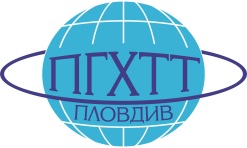 гр.Пловдив 4003, бул.”Васил Априлов”№156, Директор: 95-28-38, Секретар:  95-50-18, Факс:  95-28-38,e-mail: thvp_pv@yahoo.com,  pghtt_plov@abv.bg, http//pghtt.net/ОТЧЕТза дейността на Общественият  съвет към ПГХТТ – Пловдив за периода  септември  2017г. – септември 2018г.Общественият съвет към гимназията е създаден на 15.12.2016 г. Проведени са 5 заседания. Две присъствени и три за съгласуване на училищна  документация.Поради напускане на Христина Карагьозова за председател на съвета бе избрана Доротея Георгиева.През изтеклата година бяха сменени и представителя на финансиращия орган, и на бизнеса.Членовете на обществения съвет подкрепиха избора на специалности за план-прием 2018/19 година.Взе се решение свеждането на информацията за свикване на събрание, за съгласуване на училищна документация,  за дневен ред, за взети решения и други да става по електронен път или по телефон.През изтеклата година в гимназията се извърши голям ремонт – саниране, смяна на дограма, смяна на радиатори, подновяване на лаборатории и кабинети.      .С уважение:Председател на Обществения съвет към ПГХТТ